MODELO DE FORMULÁRIO PARACADASTRO DO HABILITADOANEXO IIIN MAPA 22/2013NOME:➡➡➡➡➡➡➡FILIAÇÃO:➡➡➡➡➡➡➡NACIONALIDADE:NACIONALIDADE:➡NATURALIDADE:NATURALIDADE:NATURALIDADE:NATURALIDADE:➡DATA DE NASC.:DATA DE NASC.:➡CRMV- (indicar UF) N°:CRMV- (indicar UF) N°:CRMV- (indicar UF) N°:CRMV- (indicar UF) N°:➡IDENTIDADE Nº:IDENTIDADE Nº:➡CPF Nº:CPF Nº:CPF Nº:CPF Nº:➡EMPREGO/ATIVIDADE ATUAL - COM ENDEREÇO E TELEFONE:EMPREGO/ATIVIDADE ATUAL - COM ENDEREÇO E TELEFONE:EMPREGO/ATIVIDADE ATUAL - COM ENDEREÇO E TELEFONE:EMPREGO/ATIVIDADE ATUAL - COM ENDEREÇO E TELEFONE:EMPREGO/ATIVIDADE ATUAL - COM ENDEREÇO E TELEFONE:EMPREGO/ATIVIDADE ATUAL - COM ENDEREÇO E TELEFONE:EMPREGO/ATIVIDADE ATUAL - COM ENDEREÇO E TELEFONE:EMPREGO/ATIVIDADE ATUAL - COM ENDEREÇO E TELEFONE:➡➡➡➡➡➡➡➡ENDEREÇO RESIDENCIAL:➡➡➡➡➡➡➡MUNICÍPIO:➡➡UF:➡➡CEP:➡TELEFONE:➡➡➡➡CELULAR:CELULAR:➡E-MAIL:➡➡➡➡➡➡➡FOTO(3X4)RECENTEFOTO(3X4)RECENTETermos em quePede deferimentoTermos em quePede deferimentoTermos em quePede deferimentoTermos em quePede deferimentoTermos em quePede deferimentoTermos em quePede deferimentoTermos em quePede deferimentoTermos em quePede deferimento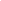 Local e dataLocal e dataLocal e dataLocal e data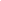 AssinaturaAssinaturaAssinaturaAssinaturaLocal e dataLocal e dataLocal e dataLocal e dataAssinaturaAssinaturaAssinaturaAssinatura*Anexar os seguintes documentos:Cópia da carteira do CRMV da unidade federativa onde atua.*Anexar os seguintes documentos:Cópia da carteira do CRMV da unidade federativa onde atua.*Anexar os seguintes documentos:Cópia da carteira do CRMV da unidade federativa onde atua.*Anexar os seguintes documentos:Cópia da carteira do CRMV da unidade federativa onde atua.*Anexar os seguintes documentos:Cópia da carteira do CRMV da unidade federativa onde atua.*Anexar os seguintes documentos:Cópia da carteira do CRMV da unidade federativa onde atua.*Anexar os seguintes documentos:Cópia da carteira do CRMV da unidade federativa onde atua.*Anexar os seguintes documentos:Cópia da carteira do CRMV da unidade federativa onde atua.